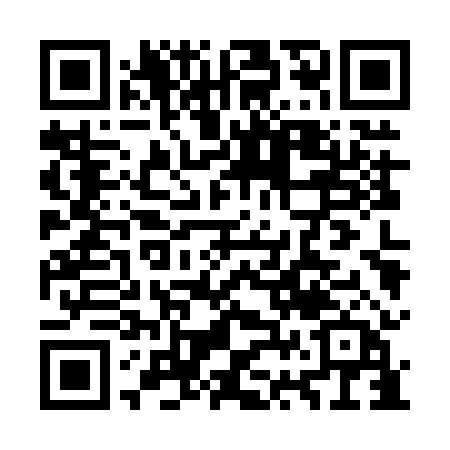 Ramadan times for Namwon, South KoreaMon 11 Mar 2024 - Wed 10 Apr 2024High Latitude Method: NonePrayer Calculation Method: Muslim World LeagueAsar Calculation Method: ShafiPrayer times provided by https://www.salahtimes.comDateDayFajrSuhurSunriseDhuhrAsrIftarMaghribIsha11Mon5:225:226:4712:404:026:356:357:5412Tue5:215:216:4512:404:026:356:357:5513Wed5:195:196:4412:404:026:366:367:5614Thu5:185:186:4312:404:036:376:377:5715Fri5:175:176:4112:394:036:386:387:5816Sat5:155:156:4012:394:046:396:397:5917Sun5:145:146:3812:394:046:406:408:0018Mon5:125:126:3712:384:046:416:418:0019Tue5:115:116:3612:384:056:416:418:0120Wed5:095:096:3412:384:056:426:428:0221Thu5:085:086:3312:384:056:436:438:0322Fri5:065:066:3112:374:066:446:448:0423Sat5:055:056:3012:374:066:456:458:0524Sun5:035:036:2812:374:066:466:468:0625Mon5:025:026:2712:364:066:466:468:0726Tue5:005:006:2612:364:076:476:478:0827Wed4:584:586:2412:364:076:486:488:0928Thu4:574:576:2312:354:076:496:498:1029Fri4:554:556:2112:354:076:506:508:1130Sat4:544:546:2012:354:086:506:508:1231Sun4:524:526:1912:354:086:516:518:131Mon4:514:516:1712:344:086:526:528:132Tue4:494:496:1612:344:086:536:538:143Wed4:474:476:1412:344:086:546:548:154Thu4:464:466:1312:334:096:546:548:165Fri4:444:446:1212:334:096:556:558:176Sat4:434:436:1012:334:096:566:568:187Sun4:414:416:0912:334:096:576:578:198Mon4:404:406:0712:324:096:586:588:209Tue4:384:386:0612:324:096:596:598:2110Wed4:364:366:0512:324:106:596:598:22